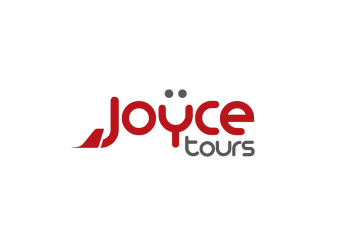 ПАМЯТКА ДЛЯ ТУРИСТАВИЗА 1. Если туристы не планируют выезжать за пределы Синайского полуострова. Если туристы не покидают Синайский полуостров, и тур меньше 13 ночей, то виза НЕ ТРЕБУЕТСЯ! 2. Если туристы находятся на территории Синайского полуострова 13 ночей и более или планируют выезжать за пределы Синая, то ТРЕБУЕТСЯ оформление визы и регистрации. Стоимость визы по прилету 25 $ (за паспорт). РЕГИСТРАЦИЯ ВИЗЫЕсли туристы оформили визу, обязательно нужно оформить регистрацию В ТЕЧЕНИИ 5 ДНЕЙ С МОМЕНТА ПРИЛЕТА ТУРИСТОВ. Если турист не зарегистрируется в течении 5 дней (при наличии визы в паспорте), при отбытии в аэропорту взимается ШТРАФ. Регистрация платная и делается через отельного гида.Принимающая компания не может влиять на размер штрафов и не может отменить штрафы (так как штрафы выставляются офицерами в аэропорту. 1. Принимающая компания может оформить регистрацию бесплатно, но, ТОЛЬКО ЕСЛИ приобретаются большие экскурсионные туры (Каир, Луксор) через гида принимающей компании (в том числе длительные экскурсии). Длительность оформления регистрации 3-5 дня (в течении которых паспорта будут находиться у гида). Стоимость регистрации - 15 $ (за паспорт), ЕСЛИ туристы обратились к гиду с данной просьбой сразу по прилету в течении 3-х дней после прилета. По истечении 3-х дней после прилета туристов, гид НЕ может оформить регистрацию. Длительность оформления регистрации 3-5 дней, в течении которых паспорта будут находиться у гида. 3. Принимающая компания оформляет регистрацию на платной основе ТОЛЬКО если туристы присутствовали на первой информационной встрече, прослушали информацию и заполнили анкету об отказе от услуг принимающей компании, в случае приобретения экскурсий через другие компании (не нарушая порядок проведения информационной встречи и работы гида). В противном случае принимающая компания оставляет за собой право, отказать в оформлении регистрации. ПРИБЫТИЕ В АЭРОПОРТ, ВСТРЕЧА И ТРАНСФЕР В ОТЕЛЬ
 
- По прибытии в аэропорт Шарм-эль-Шейха в первую очередь вы попадаете в сектор, где располагаются стойки туроператоров.-  Если в вашем ваучере в строке принимающая компания указано JOYCE TOURS, Вам нужно подойди на стойку с наименованием JOYCE TOURS и отмениться у наших представителей внутри аэропорта.
- Необходимо получить миграционную карточку у представителей, заполнить ее на английском языке. Обращаем ваше внимание, что ВИЗА В ЕГИПЕТ по прилету стоит - 25$.- Офицер паспортного контроля может попросить предъявить вас обратный авиабилет .
- Пройдите паспортный контроль (предъявляется заграничный паспорт (срок действия паспорта должен быть не менее шести месяцев со дня окончания запланированного тура), миграционная карточка, виза).
- После прохождения паспортного контроля перед выходом в зал, где вы получите свой багаж, необходимо еще раз предъявить заграничный паспорт, открытый на странице с только что полученной визой.
- Получите свой багаж. На мониторах над лентами для багажа указан тот рейс, багаж с которого будет выдаваться на данной ленте.При выходе из здания аэропорта также Вас будут встречать представители принимающей компании Joyce Tours.
- Внимательно прослушайте информацию, которую сопровождающий гид (трансфермен) сообщит по пути следования в отель.  Также сопровождающий гид (трансфермен) проинформирует вас о времени встречи с вашим отельным гидом. *Заполнение информационных анкет на инфо-встрече с гидом обязательно.
Первый визит в отель, в котором Вы остановились, гиды совершают в день вашего приезда или на следующий день и проводят информационную встречу, где рассказывают Вам о правилах пребывания в стране, возможных экскурсиях, времени  проведения, стоимости. В дальнейшем рекомендуем взять номер мобильного телефона Вашего гида.
ПО ПРИБЫТИИ В ОТЕЛЬ: 1. Подойдите на ресепшен, где вам дадут регистрационную карточку. 2. Заполните регистрационную карточку на английском языке. 3. Сдайте заполненную регистрационную карточку, ваучер, заграничный паспорт (заграничный паспорт вернут вам после снятия ксерокопии, уточните на ресепшене, когда вы сможете забрать свой паспорт). 4. Заселение в отель происходит в 14.00-15.00. Если вы хотите заселиться в номер ранее указанного времени, необходимо заранее забронировать номер на сутки раньше даты вашего приезда. При заселении вам выдадут ключи от номера, карточки на полотенца. 5. После заселения в номер ознакомьтесь с предоставленной отелем информацией (как правило, информация находится в папке и лежит на столе или прикроватной тумбочке). Накануне вылета домой подойдите на ресепшен, проверьте, есть ли у вас неоплаченные счета за дополнительные услуги (пользование мини-баром, телефоном и пр.). При наличии задолженностей оплатите их. ВЫЕЗД ИЗ ОТЕЛЯ: В день отъезда необходимо до 12.00 освободить номер, сдать ключи и карточки на полотенца. Свой багаж вы можете оставить в камере хранения отеля. Во избежание различных осложнений, просим не опаздывать и подходить на трансфер в указанное время. Приезд в аэропорт Шарм-эль-Шейха для вылета: 1. По прибытии в аэропорт сразу у входа производится таможенный контроль багажа и проверка билетов. 2. Подойдите к стойке регистрации, где указан номер вашего рейса (номера стоек вам дополнительно сообщит сопровождающий (трансфермен) в автобусе по пути в аэропорт). 3. Пройдите регистрацию на рейс (предоставьте заграничный паспорт и билет). 4. Сдайте багаж на стойке регистрации. 5. Получите посадочный талон. 6. Пройдите в зону паспортного контроля и заполните миграционную карточку на вылет (заполняется на английском языке). 7. Пройдите паспортный контроль (предоставьте заграничный паспорт, заполненную миграционную карточку на вылет). 8. Пройдите в зал вылета, где ожидайте объявления на посадку вашего рейса. ЭКСКУРСИИРекомендуем приобретать экскурсии у гидов от встречающей компании, так как компания не несет ответственность за качество представленных услуг и не может гарантировать безопасность гостей, в случаях поездки на экскурсии гостей с другими компаниями. При отказе от экскурсий действуют следующие правила: • При отказе от экскурсии ранее, чем за 24 часа, удерживается 50% от стоимости. • При отказе от экскурсии позже, чем за 24 часа, удерживается 100% от стоимости. • При отказе от экскурсии Иерусалим, Иордания (Петра) менее чем за 48 часов -стоимость не возвращается. • Авиатуры менее чем за 72 часа-стоимость не возвращается. Если автобус задерживается более чем на 20 минут, звоните по горячей линии +20 100 211 48 14 по Шарм эль Шейх,+20 101 569 00 26 по Хургаде.
. ЕГИПЕТСКИЕ БАНКНОТЫ И МОНЕТЫ Денежная единица Египта - египетский фунт или египетская лира (L.E.). В одном фунте - 100 пиастров. 1 доллар США = примерно 19,6 фунтам. В магазинах принимают и доллары, но тогда товар обойдется вам дороже. Менять деньги можно в банке, аэропорту, а также в обменных пунктах отелей. Работают банки с 10.00 до 14.00 и с 18.00 до 21.00, выходные - суббота, воскресенье, некоторые банки не работают и в пятницу. ВРЕМЯ Время отстает от времени Астаны / Алматы на 4 часа МАГАЗИНЫ В зимний период магазины обычно открыты с 9.00 до 20.00 с перерывом на обед с 12.00 до 14.00. Летом обеденный перерыв с 14.00 до 16.00. Выходной день - пятница. В курортной зоне большинство магазинов и сувенирных лавочек не имеют фиксированных цен - после торга можно снизить цену в 2-3 раза. На всех курортах открыто множество сувенирных лавок. Самые популярные в Египте покупки - папирусы и парфюмерные масла и эссенции, а также базальтовые статуэтки, чеканка, изделия из золота и серебра, малахита и драгоценных камней, картуши, жуки - скарабеи, кальян, национальная одежда. Египет наводнен дешевыми подделками из рисовой бумаги или банановых листьев со штампованным рисунком, поэтому покупать папирусы следует только в специализированных магазинах, где выдают сертификаты качества. ТРАНСПОРТ В центральной части курортов вдоль побережья ходят мини-автобусы, они ходят часто, но надо выйти на шоссе и голосовать, так как постоянных остановок нет. Хотя оплата за проезд фиксирована (3-10 фунтов), об оплате стоит договариваться до посадки. Не стесняйтесь торговаться с водителем. Необходимо поинтересоваться у него, довезет ли он вас до нужного места, так как этот вид транспорта является частным, маршрут может измениться в зависимости от желания пассажиров. От отдаленных отелей по вывешенному в холле расписанию ходят автобусы, проезд на которых стоит 10 фунтов. ТАКСИ Самый удобный и в то же время недорогой вид транспорта в Египте - это такси, его лучше заказать на стойке регистрации или на выходе из отеля. О цене лучше договориться с водителем заранее. Стоимость такси колеблется в зависимости от расстояния от 50 LЕ до 150 LЕ. Аренда автомобиля. Можно также взять машину напрокат, стоимость варьируется от 70$ (легковая а/м) до 300$ (внедорожник) в день. Для этого необходимо иметь водительское удостоверение международного образца, кредитную карту или залог в виде наличных денег. И обязательно убедитесь, полностью ли застрахован автомобиль. Просьба учитывать особенности поведения на дороге, в Египте практически не существует правил дорожного движения. Передвижение между дальними городами осуществляется караваном под охраной полиции. НОМЕР Следует учитывать, что площадь номеров в большинстве отелей указывается полностью, т.е. площадь самой комнаты, а также балкона, террасы, ванной комнаты, коридора и т.п. В большинстве отелей при размещении DBL+2CHD на детей предоставляется только одна дополнительная кровать (раскладушка или низкая софа). РЕСТОРАНЫ Обращаем ваше внимание, что еда, предоставляемая в ресторанах AI / UAI, должна употребляться непосредственно на месте и не может быть вынесена в коробках, сумках либо другими способами (в большинстве отелей за вынос еды накладывается штраф). Если система питания отеля предполагает наличие браслета, турист обязан носить его до конца своего пребывания в отеле. При отсутствии браслета сотрудники отеля имеют полное право отказать данному туристу в обслуживании. В отелях 2* и 3* в случае низкой заполняемости отеля гостям может быть предложено SET MENU (комплексное меню) вместо шведского стола. В каждом отеле существует дресс-код. Туристы не имеют права появляться в купальниках или топлес в лобби отеля, а также в ресторанах во время завтраков и обедов. Туристы не имеют права появляться в купальниках, майках, шортах, тапочках, пляжной обуви в ресторанах во время ужина.В большинстве отелей напитки подаются в стаканах или бокалах (предоставление бутилированных напитков - только за дополнительную плату). Алкогольные напитки сервируются только туристам старше 18 лет. СИСТЕМА "ALL INCLUSIVE" В каждом отеле формула "ALL INCLUSIVE" разная. Но существует правило, которое едино для всех отелей, - бесплатные напитки обязательно наливают в стаканы. Все напитки в бутылках оплачиваются дополнительно. Выдается только один напиток в руки. Туристы не могут угощать кого-либо напитками, в противном случае они обязаны оплатить этот заказ наличными. Как правило, заказанные вами свежевыжатые соки и мороженое - также за дополнительную плату. СИСТЕМА "UAI" - ULTRA ALL INCLUSIVE В каждом отеле своя система UAL. Наличие импортных спиртных напитков, свежевыжатых соков и мороженого не является обязательным - только по усмотрению отеля. В оплату новогоднего ужина не входят напитки (напитки - за дополнительную плату), за бронирование лучших столиков отели могут взимать дополнительную плату. Пронос собственных напитков на новогодний ужин, как правило, запрещен или разрешен за дополнительную плату - от 30$ за бутылку (в зависимости от правил отеля). ЧАЕВЫЕ Система чаевых распространяется на официантов в барах и ресторанах, горничных в отелях и носильщиков, водителей такси и гидов и составляет 5-10% от стоимости заказа. Оплата чаевых не является обязательной, но если клиент остался доволен обслуживанием, чаевые - признак хорошего тона. Категорически НЕ РЕКОМЕНДУЕТСЯ: - пить воду из-под крана (для чистки зубов и мытья фруктов лучше тоже использовать кипяченую или бутилированную воду), - покупать прохладительные напитки "в розлив" и лед для охлаждения напитков у продавцов уличной торговли, - злоупотреблять алкоголем (употребление алкогольных напитков не запрещено, но за нахождение в нетрезвом виде в общественных местах могут арестовать), - торговать наркотиками (египетское законодательство предусматривает высшую меру наказания), - фотографировать военные объекты, - собирать "на память" осколки исторических памятников, - взбираться на пирамиды, - купаться и загорать "топлес", - срезать и повреждать кораллы, - купаться в Ниле, - ходить босиком или лежать на земле без подстилки на берегах Нила.Решив покататься на верблюде, надо помнить: сесть на него можно бесплатно, а чтобы спуститься, придется заплатить. Отели не несут ответственности за ваши ценные вещи и деньги, поэтому воспользуйтесь сейфом (в большинстве гостиниц сейф уже стоит в номере, и вы берете напрокат только ключи от сейфа). Если вы собираетесь на экскурсию, не забудьте взять с собой паспорт. В каждом отеле Египта за утерю браслета, а также за утерю или порчу ключей (от номера или сейфа) или карточек на полотенца, туристам выставляется штраф от 20$ до 150$ (в зависимости от политики отеля). В целях пожарной безопасности, использование в комнате/на балконе кальяна и других подобных приборов для курения строго запрещено. ПОЛЕЗНЫЕ ТЕЛЕФОНЫ ШАРМ-ЭЛЬ-ШЕЙХ (КОД ГОРОДА 069) Туристическая полиция: 360 06 75 Полицейское управление: 366 03 06 Скорая помощь: 360 05 54 Госпиталь: 366 10 11 Аэропорт: 360 11 40 Экстренный телефон для связи с принимающей компанией: +20 100 211 48 14 по Шарм эль Шейх,+20 101 569 00 26 по Хургаде.
